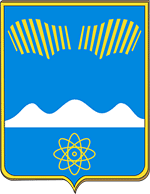 АДМИНИСТРАЦИЯ ГОРОДА ПОЛЯРНЫЕ ЗОРИ С ПОДВЕДОМСТВЕННОЙ ТЕРРИТОРИЕЙПОСТАНОВЛЕНИЕ«____»апреля 2020 г.								№ ____О внесении изменений в постановление администрации г.Полярные Зори от 21.05.2013 № 676 В целях приведения в соответствие с действующим законодательством Российской Федерации, п о с т а н о в л я ю:Внести в постановление администрации города Полярные Зори с подведомственной территорией от 21.05.2013 № 676 «Об определении границ прилегающих территорий муниципального образования город Полярные Зори с подведомственной территорией, на которых не допускается розничная продажа алкогольной продукции» (в редакции постановления администрации г. Полярные Зори от 22.12.2016 № 1374) следующие изменения:В пункте 4 слова «Приложение 3-32» заменить словами «Приложение 3-33»;В Приложении 1 «Перечень организаций и объектов города Полярные Зори с подведомственной территорией, на прилегающей территории, к которым не допускается розничная продажа алкогольной в стационарных торговых объектах и розничная продажа продукции при оказании услуг общественного питания»:В разделе 2 «Медицинские» пункт 2.6 изложить в следующей редакции:Раздел 3 «Объекты спорта» дополнить пунктом 3.7 следующего содержания:В Приложении № 20 слова «Стоматологический кабинет» заменить словами «Стоматология «Улыбка».Дополнить Приложением 33 согласно приложению к настоящему постановлению.Настоящее постановление вступает в силу со дня его официального опубликования.Главагорода Полярные Зорис подведомственной территорией				      М.О. ПуховВизы согласования:Правовой отдел			___________		«__»_____2020 годаОЭРиПР1-в дело, 1-прокуратура, 1-ОЭРиПР2.6Стоматология «Дентал»г. Полярные Зори, ул. Ломоносова, д. 293.7Физкультурно-оздоровительный комплексг. Полярные Зори, ул. Партизан Заполярья, д. 19